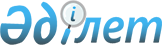 Көкшетау қалалық мәслихатының 2011 жылғы 9 желтоқсандағы № С-53/6 "2012-2014 жылдарға арналған қалалық бюджет туралы" шешіміне өзгерістер мен толықтырулар енгізу туралы
					
			Күшін жойған
			
			
		
					Ақмола облысы Көкшетау қалалық мәслихатының 2012 жылғы 20 маусымдағы № С-6/6 шешімі. Ақмола облысы Көкшетау қаласының Әділет басқармасында 2012 жылғы 20 маусымда № 1-1-177 тіркелді. Қолданылу мерзімінің аяқталуына байланысты күші жойылды - (Ақмола облысы Көкшетау қалалық мәслихатының 2013 жылғы 30 сәуірдегі № 06-02/109а хатымен)      Ескерту. Қолданылу мерзімінің аяқталуына байланысты күші жойылды - (Ақмола облысы Көкшетау қалалық мәслихатының 30.04.2013 № 06-02/109а хатымен).      РҚАО ескертпесі:

      Мәтінде авторлық орфография және пунктуация сақталған.



      2008 жылғы 4 желтоқсандағы Қазақстан Республикасының Бюджет Кодексінің 106 бабының 2 тармағының 4 тармақшасына, Қазақстан Республикасының 2001 жылғы 23 қаңтардағы «Қазақстан Республикасындағы жергілікті мемлекеттік басқару және өзін-өзі басқару туралы» Заңының 6 бабының 1 тармағының 1) тармақшасына сәйкес, Көкшетау қалалық мәслихаты ШЕШІМ ЕТТІ:



      1. Көкшетау қалалық мәслихатының «2012-2014 жылдарға арналған қалалық бюджет туралы» 2011 жылғы 9 желтоқсандағы № С-53/6 (Нормативтік құқықтық актілерді мемлекеттік тіркеу тізілімінде № 1-1-160 тіркелген, 2012 жылғы 5 қаңтарда «Көкшетау» газетінде және 2012 жылғы 5 қаңтарда «Степной Маяк» газетінде жарияланған) шешіміне келесі өзгерістер мен толықтырулар енгізілсін:

      1 тармақ жаңа редакцияда баяндалсын:

      «1. 2012-2014 жылдарға арналған қалалық бюджет 1, 2 және 3 қосымшаларға сәйкес, оның ішінде 2012 жылға келесі көлемдерде бекітілсін:

      1) кірістер – 17 025 858,6 мың теңге, соның ішінде:

      салықтық түсімдер – 7 739 923 мың теңге;

      салықтық емес түсімдер – 65 279 мың теңге;

      негізгі капиталды сатудан түсетін түсімдер – 423 926,9 мың теңге;

      трансферттік түсімдер – 8 796 729,7 мың теңге;

      2) шығындар – 18 851 123,5 мың теңге;

      3) таза бюджеттік кредит беру – 10 118 мың теңге, соның ішінде:

      бюджеттік кредиттер – 164 794 мың теңге;

      бюджеттік кредиттерді өтеу – 154 676 мың теңге;

      4) қаржылық активтерімен операциялары бойынша сальдо – 40 543 мың теңге, соның ішінде:

      қаржылық активтерін сатып алу – 40 543 мың теңге;

      5) бюджеттік тапшылық – - 1 875 925,9 мың теңге;

      6) бюджеттік тапшылығын қаржыландыру – 1 875 925,9 мың теңге.».

      6 тармақ жаңа редакцияда баяндалсын:

      «6. 2012 жылға арналған қалалық бюджетте облыстық бюджетінің қаражат есебінен білім беру саласына 616 617,9 мың теңге сомасында нысаналы трансферттері қарастырылғандығы ескерілсін, соның ішінде:

      1) 13 617,9 мың теңге сомасындағы ағымды нысаналы трансферттер, соның ішінде:

      Көкшетау қаласының № 18 орта мектебінің территориялық қоршауын ағымдағы жөндеуіне – 4 738,7 мың теңге;

      Көкшетау гуманитарлық-техникалық лицей-мектептің №1,2,3 корпустары шатырларының ағымдағы жөндеуіне – 8 879,2 мың теңге;

      2) дамытуға 603 000 мың теңге сомасында жіберілген нысаналы трансферттер, соның ішінде:

      Көкшетау қаласында 240 орынды бала бақшасының құрылысына – 250 000 мың теңге;

      Көкшетау қаласының 264 орынды № 3 Краснояр қазақ мектепке жапсаржайдың құрылысына – 203 000 мың теңге;

      Көкшетау қаласы «Бірлік» ауданында шағын-орталығын қоса мектебінің құрылысына - 150 000 мың теңге.».

      7 тармақ жаңа редакцияда баяндалсын:

      «7. 2012 жылға арналған қалалық бюджетте республикалық бюджет қаражаттары есебінен халықты әлеуметтік қамтамасыз ету саласына ағымдағы нысаналы трансферттерден 55 497 мың теңге қарастырылғандығы ескерілсін, соның ішінде:

      жалақының ішінара субсидиялануға – 10 073 мың теңге;

      халыққа жұмыспен қамту орталықтарын қызметінің қамтамасыз етуіне – 21 588 мың теңге;

      жастар тәжірибесі – 4 297 мың теңге;

      тұрғын үй көмегін көрсетуге – 17 594 мың теңге;

      ішінара жұмыспен қамтылған жалдамалы қызметкерлерді қайта даярлауға және біліктілігін арттыруға – 1 945 мың теңге.».

      8 тармақ жаңа редакцияда баяндалсын:

      «8. 2012 жылға арналған қалалық бюджетте облыстық бюджет қаражаттары есебінен халықты әлеуметтік қамтамасыз ету саласына 7 217 мың теңге сомасында ағымдағы нысаналы трансферттердің қарастырылғандығы ескерілсін, соның ішінде:

      Ұлы Отан соғысының қатысушыларына және мүгедектеріне коммуналдық шығындарды өтеуге әлеуметтік көмек көрсетуге – 6 917 мың теңге;

      Ақмола облысының аз қамтылған отбасыларының колледждерде оқитын студенттерінің және Ақмола облысының жерлердегі көп балалы отбасыларының оқу ақысын төлеуге – 300 мың теңге.».

      9 тармақ жаңа редакцияда баяндалсын:

      «9. 2012 жылға арналған қалалық бюджетте республикалық бюджет қаражаттары есебінен 5 893 384 мың теңге сомасында нысаналы трансферттерінің қарастырылғандығы ескерілсін, соның ішінде:

      1) 1 417 751 мың теңге сомасындағы ағымды нысаналы трансферттер, соның ішінде:

      эпизоотияға қарсы іс-шараларды жүргізуге – 1 812 мың теңге;

      мамандардың әлеуметтік қолдау шараларын жүзеге асыру үшін – 1 651 мың теңге;

      Көкшетау қаласының автомобиль жолдарының күрделі жөндеуге – 1 414 288 мың теңге;

      2) дамытуға 4 475 633 мың теңге сомасында жіберілген нысаналы трансферттер, соның ішінде:

      Көкшетау қаласын сумен жабдықтау және су тарту тораптарының нысандарын қайта қалпына келтіруге – 2 104 126 мың теңге;

      инженерлік-коммуникациялық инфрақұрылымдарды жобалауға, дамытуға, жайластыруға және (немесе) сатып алуға – 1 223 362 мың теңге;

      мемлекеттік коммуналдық тұрғын үй қорының тұрғын үйлерін жобалауға, салуға және (немесе) сатып алуға – 335 869 мың теңге;

      күл үйіндісін салатын жаңа тостағанын салуға – 812 276 мың теңге.».

      10 тармақ жаңа редакцияда баяндалсын:

      «10. 2012 жылға арналған қалалық бюджетте облыстық бюджет қаражаттары есебінен 1 714 257,8 мың теңге сомасында нысаналы трансферттерінің қарастырылғандығы ескерілсін, соның ішінде:

      1) 1 418 917,8 мың теңге сомасындағы ағымды нысаналы трансферттер, соның ішінде:

      абаттандыруға, автомобиль жолдарын жөндеуге және жобалау-сметалық құжаттаманы әзірлеуге – 698 148,2 мың теңге;

      Көкшетау қаласының жылумен қамту объектілерін жылу беру маусымының аяқталуына – 19 000 мың теңге;

      Көкшетау қаласының жылумен қамту кәсіпорнының жылу беру маусымына екі айлық отын қорын жасауға – 110 000 мың теңге;

      Көкшетау қаласының № 2 аудандық бу қазандығында жаңа жылу беру маусымына жөндеу жұмыстарын жүргізуіне – 207 000 мың теңге;

      Көкшетау қаласын абаттандыруға – 76 640,6 мың теңге;

      Көкшетау қаласының Краснояр селосының «Нұрлы Көш» шағын ауданындағы орналасқан 138 екі пәтерлі тұрғын үйлердің ағымдағы жөндеуін өткізуге – 195 729 мың теңге;

      Мемлекеттік қажеттіліктер үшін жер учаскелерін сатып алуға -110 000 мың теңге;

      Мемлекеттік органдардың күрделі шығындарына -2 400 мың теңге;

      2) дамытуға арналған 295 340 мың теңге сомасындағы нысаналы трансферттер, соның ішінде:

      Көкшетау қаласында бюджеттік саласында жұмыс істейтін қызметкерлерге, жас мамандарға 45-пәтерлі тұрғын-үйдің құрылысын аяқтауға («Жас Отау» жобасы) – 151 280 мың теңге;

      Көкшетау қаласында бюджеттік бюджеттік саласында жұмыс істейтін қызметкерлерге, жас мамандарға 45-пәтерлі тұрғын-үйдің құрылысы бойынша жобасын (Жас-Отау жобасын) қайта қолдану үшін байлау, мемлекеттік сараптамасын өткізу және құрылысына – 65 360 мың теңге;

      азаматтардың жекелеген топтарына тұрғын үй сатып алуына – 78 700 мың теңге.».

      1 қосымша осы шешімнің қосымшасына сәйкес жаңа редакцияда баяндалсын.



      2. Осы шешім Ақмола облысының Әділет департаментінде мемлекеттік тіркелген күннен бастап күшіне енеді және 2012 жылдың 1 қаңтарынан бастап қолданысқа енгізіледі.      Бесінші шақырылған

      Көкшетау қалалық мәслихатының

      6 сессияның төрағасы                       Б.Гайса      Бесінші шақырылған

      Көкшетау қалалық

      мәслихатының хатшысы                       Б.Бегалин      «КЕЛІСІЛДІ»      Көкшетау қаласының әкімі                   М.Батырханов

Көкшетау қалалық мәслихатының

2012 жылғы маусымдағы   

№ С-6/6 шешіміне 1 қосымшаКөкшетау қалалық мәслихатының

"2012-2014 жылдарға арналған 

қалалық бюджет туралы"  

2011 жылғы 9 желтоқсандағы

№ С- 53/6 шешіміне 1 қосымша 2012 жылға арналған қалалық бюджет
					© 2012. Қазақстан Республикасы Әділет министрлігінің «Қазақстан Республикасының Заңнама және құқықтық ақпарат институты» ШЖҚ РМК
				СанатыСанатыСанатыСанатыСома

мың теңгеСыныбыСыныбыСыныбыСома

мың теңгеІшкі сыныбыІшкі сыныбыСома

мың теңгеАтауыСома

мың теңге12345I.Кіріс17025858,61Салық түсімдер7739923,0101Табыс салығы446000,02Жеке табыс салығы446000,0103Әлеуметтiк салық2800000,01Әлеуметтік салық2800000,0104Меншiкке салынатын салықтар792335,01Мүлiкке салынатын салықтар393548,03Жер салығы96633,04Көлiк құралдарына салынатын салық302000,05Бірыңғай жер салығы154,0105Тауарларға, жұмыстарға және қызметтерге салынатын iшкi салықтар3522173,02Акциздер3362652,03Табиғи және басқа ресурстарды пайдаланғаны үшiн түсетiн түсiмдер39656,04Кәсiпкерлiк және кәсiби қызметтi жүргiзген үшiн алынатын алымдар93665,0Ойын бизнесіне салық26200,0108Заңдық мәнді іс-әрекеттерді жасағаны және (немесе) оған уәкілеттігі бар мемлекеттік органдар немесе лауазымды адамдар құжаттар бергені үшін алынатын міндетті төлемдер179415,01Мемлекеттік баж179415,02Салықтық емес түсiмдер65279,0201Мемлекеттік меншіктен түсетін кірістер15629,01Мемлекеттік кәсіпорындардың таза кірісі бөлігінің түсімдері2124,05Мемлекет меншігіндегі мүлікті жалға беруден түсетін кірістер13455,07Мемлекеттік бюджеттен берілген несиелер бойынша сыйақылар50,0204Мемлекеттік бюджеттен қаржыландырылатын, сондай-ақ Қазақстан Республикасы Ұлттық Банкінің бюджетінен (шығыстар сметасынан) ұсталатын және қаржыландырылатын мемлекеттік мекемелер салатын айыппұлдар, өсімпұлдар, санкциялар, өндіріп алулар41700,01Мұнай секторы ұйымдарынан түсетін түсімдерді қоспағанда, мемлекеттік бюджеттен қаржыландырылатын, сондай-ақ Қазақстан Республикасы Ұлттық Банкінің бюджетінен (шығыстар сметасынан) ұсталатын және қаржыландырылатын мемлекеттік мекемелер салатын айыппұлдар, өсімпұлдар, санкциялар, өндіріп алулар41700,0206Басқа да салықтық емес түсiмдер7950,01Басқа да салықтық емес түсiмдер7950,03Негізгі капиталды сатудан түсетін түсімдер423926,901Мемлекеттік мекемелерге бекітілген мемлекеттік мүлікті сату335243,91Мемлекеттік мекемелерге бекітілген мемлекеттік мүлікті сату335243,903Жердi және материалдық емес активтердi сату88683,01Жерді сату82000,02Материалдық емес активтерді сату6683,04Трансферттердің түсімдері8796729,702Мемлекеттiк басқарудың жоғары тұрған органдарынан түсетiн трансферттер8796729,72Облыстық бюджеттен түсетiн трансферттер8796729,7Функционалдық топФункционалдық топФункционалдық топФункционалдық топСома

мың теңгеБюджеттік бағдарламалардың әкімшісіБюджеттік бағдарламалардың әкімшісіБюджеттік бағдарламалардың әкімшісіСома

мың теңгеБағдарламаБағдарламаСома

мың теңгеАтауыСома

мың теңге12345II.Шығындар18851123,51Жалпы сипаттағы мемлекеттiк қызметтер233583,0112Аудан (облыстық маңызы бар қала) мәслихатының аппараты13423,0001Аудан (облыстық маңызы бар қала) мәслихатының қызметін қамтамасыз ету жөніндегі қызметтер13273,0003Мемлекеттік органның күрделі шығыстары150,0122Аудан (облыстық маңызы бар қала) әкімінің аппараты123842,0001Аудан (облыстық маңызы бар қала) әкімінің қызметін қамтамасыз ету жөніндегі қызметтер114702,2002Ақпараттық жүйелерді құру126,5003Мемлекеттік органның күрделі шығыстары9013,3123Қаладағы аудан, аудандық маңызы бар қала, кент, ауыл (село), ауылдық (селолық) округ әкімінің аппараты19169,0001Қаладағы аудан, аудандық маңызы бар қаланың, кент, ауыл (село), ауылдық (селолық) округ әкімінің қызметін қамтамасыз ету жөніндегі қызметтер19169,0452Ауданның (облыстық маңызы бар қаланың) қаржы бөлімі52176,0001Ауданның (облыстық маңызы бар қаланың) бюджетін орындау және ауданның (облыстық маңызы бар қаланың) коммуналдық меншігін басқару саласындағы мемлекеттік саясатты іске асыру жөніндегі қызметтер24479,0002Ақпараттық жүйелерді құру81,0003Салық салу мақсатында мүлікті бағалауды жүргізу2514,0004Біржолғы талондарды беру жөніндегі жұмысты ұйымдастыру және біржолғы талондарды сатудан түскен сомаларды толық алынуын қамтамасыз ету19017,0010Жекешелендіру, коммуналдық меншікті басқару, жекешелендіруден кейінгі қызмет және осыған байланысты дауларды реттеу1134,0011Коммуналдық меншікке түскен мүлікті есепке алу, сақтау, бағалау және сату1006,0018Мемлекеттік органның күрделі шығыстары3945,0453Ауданның (облыстық маңызы бар қаланың) экономика және бюджеттік жоспарлау бөлімі24973,0001Экономикалық саясатты, мемлекеттік жоспарлау жүйесін қалыптастыру мен дамыту және ауданды (облыстық маңызы бар қаланы) басқару саласындағы мемлекеттік саясатты іске асыру жөніндегі қызметтер20458,7002Ақпараттық жүйелер құру38,8004Мемлекеттік органның күрделі шығыстары4475,52Қорғаныс593022,0122Аудан (облыстық маңызы бар қала) әкімінің аппараты593022,0005Жалпыға бірдей әскери міндетті атқару шеңберіндегі іс-шаралар7022,0006Аудан (облыстық маңызы бар қала) ауқымындағы төтенше жағдайлардың алдын алу және оларды жою586000,03Қоғамдық тәртіп, қауіпсіздік, құқықтық, сот, қылмыстық-атқару қызметі42500,0458Ауданның (облыстық маңызы бар қаланың) тұрғын үй-коммуналдық шаруашылығы, жолаушылар көлігі және автомобиль жолдары бөлімі42500,0021Елдi мекендерде жол қозғалысы қауiпсiздiгін қамтамасыз ету42500,04Бiлiм беру5541822,2464Ауданның (облыстық маңызы бар қаланың) білім беру бөлімі434258,0009Мектепке дейінгі тәрбиелеу мен оқытуды қамтамасыз ету424857,0021Республикалық бюджеттен берілетін нысаналы трансферттер есебінен мектепке дейінгі ұйымдардың тәрбиешілеріне біліктілік санаты үшін қосымша ақының мөлшерін ұлғайту9401,0464Ауданның (облыстық маңызы бар қаланың) білім беру бөлімі3975822,5003Жалпы білім беру3641492,5006Балаларға қосымша білім беру250746,0064Республикалық бюджеттен берілетін трансферттер есебінен мектеп мұғалімдеріне біліктілік санаты үшін қосымша ақының мөлшерін ұлғайту83584,0464Ауданның (облыстық маңызы бар қаланың) білім беру бөлімі36457,0018Кәсіптік оқытуды ұйымдастыру36457,0464Ауданның (облыстық маңызы бар қаланың) білім беру бөлімі123559,7001Жергілікті деңгейде білім беру саласындағы мемлекеттік саясатты іске асыру жөніндегі қызметтер15368,7004Ауданның (облыстық маңызы бар қаланың) мемлекеттік білім беру мекемелерінде білім беру жүйесін ақпараттандыру5245,0005Ауданның (облыстық маңызы бар қаланың) мемлекеттік білім беру мекемелері үшін оқулықтар мен оқу-әдiстемелiк кешендерін сатып алу және жеткізу18420,0007Аудандық (қалалық) ауқымдағы мектеп олимпиадаларын және мектептен тыс іс-шараларын өткiзу718,0012Мемлекеттік органның күрделі шығыстары2030,0015Республикалық бюджеттен берілетін трансферттер есебінен жетім баланы (жетім балаларды) және ата-аналарының қамқорынсыз қалған баланы (балаларды) күтіп-ұстауға асыраушыларына (қорғаншыларға) ай сайынғы ақшалай қаражат төлемдері78170,0020Республикалық бюджеттен берілетін трансферттер есебінен үйде оқытылатын мүгедек балаларды жабдықпен, бағдарламалық қамтыммен қамтамасыз ету3608,0467Ауданның (облыстық маңызы бар қаланың) құрылыс бөлімі971725,0037Білім беру объектілерін салу және реконструкциялау971725,06Әлеуметтiк көмек және әлеуметтiк қамсыздандыру466380,0451Ауданның (облыстық маңызы бар қаланың) жұмыспен қамту және әлеуметтік бағдарламалар бөлімі408577,0002Еңбекпен қамту бағдарламасы53116,0004Ауылдық жерлерде тұратын денсаулық сақтау, білім беру, әлеуметтік қамтамасыз ету, мәдениет және спорт мамандарына Қазақстан Республикасының заңнамасына сәйкес отын сатып алуға әлеуметтік көмек көрсету3987,0005Мемлекеттік атаулы әлеуметтік көмек20272,0006Тұрғын үй көмегін көрсету57559,0007Жергілікті өкілетті органдардың шешімі бойынша мұқтаж азаматтардың жекелеген топтарына әлеуметтік көмек86492,0010Үйден тәрбиеленіп оқытылатын мүгедек балаларды материалдық қамтамасыз ету2524,0013Белгіленген тұрғылықты жері жоқ тұлғаларды әлеуметтік бейімдеу25043,0014Мұқтаж азаматтарға үйде әлеуметтiк көмек көрсету71492,001618 жасқа дейінгі балаларға мемлекеттік жәрдемақылар13066,0017Мүгедектерді оңалту жеке бағдарламасына сәйкес, мұқтаж мүгедектерді міндетті гигиеналық құралдармен қамтамасыз етуі және ымдау тілі мамандарының қызмет көрсетуін, жеке көмекшілерінің қызметін ұсыну52084,0023Халықтың жұмыспен қамту орталықтарының қызметін қамтамасыз ету22942,0451Ауданның (облыстық маңызы бар қаланың) жұмыспен қамту және әлеуметтік бағдарламалар бөлімі57803,0001Жергілікті деңгейде халық үшін әлеуметтік бағдарламаларды жұмыспен қамтуды қамтамасыз етуді іске асыру саласындағы мемлекеттік саясатты іске асыру жөніндегі қызметтер57012,0011Жәрдемақыларды және басқа да әлеуметтік төлемдерді есептеу, төлеу мен жеткізу бойынша қызметтерге ақы төлеу791,07Тұрғын үй-коммуналдық шаруашылық6302761,0458Ауданның (облыстық маңызы бар қаланың) тұрғын үй-коммуналдық шаруашылығы, жолаушылар көлігі және автомобиль жолдары бөлімі311026,0003Мемлекеттік тұрғын үй қорының сақталуын ұйымдастыру195729,0002Мемлекеттiк қажеттiлiктер үшiн жер учаскелерiн алып қою, соның iшiнде сатып алу жолымен алып қою және осыған байланысты жылжымайтын мүлiктi иелiктен шығару110297,0031Кондоминиум объектісіне техникалық паспорттар дайындау5000,0467Ауданның (облыстық маңызы бар қаланың) құрылыс бөлімі2731388,1003Мемлекеттік коммуналдық тұрғын үй қорының тұрғын үйін жобалау, салу және (немесе) сатып алу665926,8004Инженерлік коммуникациялық инфрақұрылымды жобалау, дамыту, жайластыру және (немесе) сатып алу1311396,7019Тұрғын үй салу754064,6479Ауданның (облыстық маңызы бар қаланың) тұрғын үй инспекция бөлімі8982,3001Жергілікті деңгейде тұрғын үй қоры саласындағы мемлекеттік саясатты іске асыру жөніндегі қызметтер6273,3002Ақпараттық жүйелер құру109,0005Мемлекеттік органның күрделі шығыстары2600,0467Ауданның (облыстық маңызы бар қаланың) құрылыс бөлімі2255668,6006Сумен жабдықтау және су бұру жүйесін дамыту2255668,6123Қаладағы аудан, аудандық маңызы бар қала, кент, ауыл (село), ауылдық (селолық) округ әкімінің аппараты22348,0008Елді мекендерде көшелерді жарықтандыру2060,0009Елді мекендердің санитариясын қамтамасыз ету11997,0011Елді мекендерді абаттандыру мен көгалдандыру8291,0458Ауданның (облыстық маңызы бар қаланың) тұрғын үй-коммуналдық шаруашылығы, жолаушылар көлігі және автомобиль жолдары бөлімі973348,0015Елдi мекендердегі көшелердi жарықтандыру40000,0016Елдi мекендердiң санитариясын қамтамасыз ету242310,0017Жерлеу орындарын күтiп-ұстау және туысы жоқтарды жерлеу2303,7018Елдi мекендердi абаттандыру және көгалдандыру688734,38Мәдениет, спорт, туризм және ақпараттық кеңістiк293384,1123Қаладағы аудан, аудандық маңызы бар қала, кент, ауыл (село), ауылдық (селолық) округ әкімінің аппараты19503,0006Жергілікті деңгейде мәдени-демалыс жұмыстарын қолдау19503,0455Ауданның (облыстық маңызы бар қаланың) мәдениет және тілдерді дамыту бөлімі113272,0003Мәдени-демалыс жұмысын қолдау113272,0465Ауданның (облыстық маңызы бар қаланың) дене шынықтыру және спорт бөлімі16238,0006Аудандық (облыстық маңызы бар қалалық) деңгейде спорттық жарыстар өткiзу5719,0007Әртүрлi спорт түрлерi бойынша аудан (облыстық маңызы бар қала) құрама командаларының мүшелерiн дайындау және олардың облыстық спорт жарыстарына қатысуы10519,0467Ауданның (облыстық маңызы бар қаланың) құрылыс бөлімі6020,0008Спорт және туризм объектілерін дамыту6020,0455Ауданның (облыстық маңызы бар қаланың) мәдениет және тілдерді дамыту бөлімі69407,0006Аудандық (қалалық) кiтапханалардың жұмыс iстеуi52058,0007Мемлекеттік тілді және Қазақстан халықтарының басқа да тілдерін дамыту17349,0456Ауданның (облыстық маңызы бар қаланың) ішкі саясат бөлімі18985,0002Газеттер мен журналдар арқылы мемлекеттік ақпараттық саясат жүргізу жөніндегі қызметтер15671,0005Телерадио хабарларын тарату арқылы мемлекеттік ақпараттық саясатты жүргізу жөніндегі қызметтер3314,0455Ауданның (облыстық маңызы бар қаланың) мәдениет және тілдерді дамыту бөлімі14631,0001Жергілікті деңгейде тілдерді және мәдениетті дамыту саласындағы мемлекеттік саясатты іске асыру жөніндегі қызметтер11133,0010Мемлекеттік органның күрделі шығыстары3498,0456Ауданның (облыстық маңызы бар қаланың) ішкі саясат бөлімі28154,1001Жергілікті деңгейде ақпарат, мемлекеттілікті нығайту және азаматтардың әлеуметтік сенімділігін қалыптастыруда мемлекеттік саясатты іске асыру жөніндегі қызметтер20094,6003Жастар саясаты саласындағы іс-шараларды жүзеге асыру4320,0006Мемлекеттік органның күрделі шығыстары3739,5465Ауданның (облыстық маңызы бар қаланың) дене шынықтыру және спорт бөлімі7174,0001Жергілікті деңгейде дене шынықтыру және спорт саласындағы мемлекеттік саясатты іске асыру жөніндегі қызметтер7174,09Отын-энергетика кешенi және жер қойнауын пайдалану1017892,7467Ауданның (облыстық маңызы бар қаланың) құрылыс бөлімі1017892,7009Жылу-энергетикалық жүйені дамыту1017892,710Ауыл, су, орман, балық шаруашылығы, ерекше қорғалатын табиғи аумақтар, қоршаған ортаны және жануарлар дүниесін қорғау, жер қатынастары34827,0474Ауданның (облыстық маңызы бар қаланың) ауыл шаруашылығы және ветеринария бөлімі15431,0001Жергілікті деңгейде ауыл шаруашылығы және ветеринария саласындағы мемлекеттік саясатты іске асыру жөніндегі қызметтер8605,0007Қаңғыбас иттер мен мысықтарды аулауды және жоюды ұйымдастыру5175,0099Мамандардың әлеуметтік көмек көрсетуі жөніндегі шараларды іске асыру1651,0463Ауданның (облыстық маңызы бар қаланың) жер қатынастары бөлімі17584,0001Аудан (облыстық маңызы бар қала) аумағында жер қатынастарын реттеу саласындағы мемлекеттік саясатты іске асыру жөніндегі қызметтер16852,0005Ақпараттық жүйелер құру172,0007Мемлекеттік органның күрделі шығыстары560,0474Ауданның (облыстық маңызы бар қаланың) ауыл шаруашылығы және ветеринария бөлімі1812,0013Эпизоотияға қарсы іс-шаралар жүргізу1812,011Өнеркәсіп, сәулет, қала құрылысы және құрылыс қызметі87732,4467Ауданның (облыстық маңызы бар қаланың) құрылыс бөлімі28680,0001Жергілікті деңгейде құрылыс саласындағы мемлекеттік саясатты іске асыру жөніндегі қызметтер26852,0014Ақпараттық жүйелер құру288,0017Мемлекеттік органның күрделі шығыстары1540,0468Ауданның (облыстық маңызы бар қаланың) сәулет және қала құрылысы бөлімі59052,4001Жергілікті деңгейде сәулет және қала құрылысы саласындағы мемлекеттік саясатты іске асыру жөніндегі қызметтер16210,4003Ауданның қала құрылысы даму аумағын және елді мекендердің бас жоспарлары схемаларын әзірлеу38800,0004Мемлекеттік органның күрделі шығыстары4042,012Көлiк және коммуникация2244686,8123Қаладағы аудан, аудандық маңызы бар қала, кент, ауыл (село), ауылдық (селолық) округ әкімінің аппараты10069,0013Аудандық маңызы бар қалаларда, кенттерде, ауылдарда (селоларда), ауылдық (селолық), округтерде автомобиль жолдарының жұмыс істеуін қамтамасыз ету10069,0458Ауданның (облыстық маңызы бар қаланың) тұрғын үй-коммуналдық шаруашылығы, жолаушылар көлігі және автомобиль жолдары бөлімі2234617,8022Көлік инфрақұрылымын дамыту22000,0023Автомобиль жолдарының жұмыс істеуін қамтамасыз ету2212617,813Басқалар214946,1469Ауданның (облыстық маңызы бар қаланың) кәсіпкерлік бөлімі14731,0001Жергілікті деңгейде кәсіпкерлік пен өнеркәсіпті дамыту саласындағы мемлекеттік саясатты іске асыру жөніндегі қызметтер7400,0003Кәсіпкерлік қызметті қолдау7331,0452Ауданның (облыстық маңызы бар қаланың) қаржы бөлімі162561,1012Ауданның (облыстық маңызы бар қаланың) жергілікті атқарушы органының резерві162561,1453Ауданның (облыстық маңызы бар қаланың) экономика және бюджеттік жоспарлау бөлімі5000,0003Жергілікті бюджеттік инвестициялық жобалардың және концессиялық жобалардың техникалық-экономикалық негіздемелерін әзірлеу және оған сараптама жүргізу5000,0458Ауданның (облыстық маңызы бар қаланың) тұрғын үй-коммуналдық шаруашылығы, жолаушылар көлігі және автомобиль жолдары бөлімі32654,0001Жергілікті деңгейде тұрғын үй-коммуналдық шаруашылығы, жолаушылар көлігі және автомобиль жолдары саласындағы мемлекеттік саясатты іске асыру жөніндегі қызметтер31861,0013Мемлекеттік органның күрделі шығыстары793,014Борышқа қызмет көрсету50,0452Ауданның (облыстық маңызы бар қаланың) қаржы бөлімі50,0013Жергілікті атқарушы органдардың облыстық бюджеттен қарыздар бойынша сыйақылар мен өзге де төлемдерді төлеу бойынша борышына қызмет көрсету50,015Трансферттер1777536,2452Ауданның (облыстық маңызы бар қаланың) қаржы бөлімі1777536,2006Нысаналы пайдаланылмаған (толық пайдаланылмаған) трансферттерді қайтару610195,2007Бюджеттік алулар1167341,0СыныбыСыныбыСыныбыІшкі сыныбыІшкі сыныбыIII. Таза бюджеттік кредит беру:10118,0Бюджеттік кредиттер164794,010Ауыл, су, орман, балық шаруашылығы, ерекше қорғалатын табиғи аумақтар, қоршаған ортаны және жануарлар дүниесін қорғау, жер қатынастары14794,0474Ауданның (облыстық маңызы бар қаланың) ауыл шаруашылығы және ветеринария бөлімі14794,0009Мамандарды әлеуметтік қолдау шараларын іске асыруға берілетін бюджеттік кредиттер14794,013Басқалар150000,0458Ауданның (облыстық маңызы бар қаланың) тұрғын үй-коммуналдық шаруашылығы, жолаушылар көлігі және автомобиль жолдары бөлімі150000,0039Кондоминиум объектілерінің жалпы мүлкіне жөндеу жүргізуге арналған бюджеттік кредиттер150000,05Бюджеттік кредиттерді өтеу154676,001Бюджеттік кредиттерді өтеу154676,01Мемлекеттік бюджеттен берілген бюджеттік кредиттерді өтеу154676,0IV. Қаржы активтерімен жасалатын операциялар сальдосы40543,0Қаржы активтерін алу40543,013Басқалар40543,0456Ауданның (облыстық маңызы бар қаланың) ішкі саясат бөлімі2470,0065Заңды тұлғалардың жарғылық капиталын қалыптастыру немесе ұлғайту2470,0458Ауданның (облыстық маңызы бар қаланың) тұрғын үй-коммуналдық шаруашылығы, жолаушылар көлігі және автомобиль жолдары бөлімі30000,0065Заңды тұлғалардың жарғылық капиталын қалыптастыру немесе ұлғайту30000,0474Ауданның (облыстық маңызы бар қаланың) ауыл шаруашылығы және ветеринария бөлімі8073,0065Заңды тұлғалардың жарғылық капиталын қалыптастыру немесе ұлғайту8073,0V. Бюджет тапшылығы (профицит)-1875925,9VI. Бюджет тапшылығын қаржыландыру (профицитті пайдалану)1875925,9